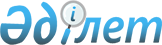 О внесении изменений в решение Кобдинского районного маслихата от 30 декабря 2021 года № 133 "Об утверждении бюджета Булакского сельского округа на 2022-2024 годы"
					
			С истёкшим сроком
			
			
		
					Решение Кобдинского районного маслихата Актюбинской области от 9 декабря 2022 года № 249. Прекращено действие в связи с истечением срока
      РЕШИЛ:
      1. Внести в решение Кобдинского районного маслихата от 30 декабря 2021 года № 129 "Об утверждении бюджета Булакского сельского округа на 2022-2024 годы" следующие изменения:
      пункт 1 изложить в новой редакции:
      1. Утвердить бюджет Булакского сельского округа на 2022-2024 годы согласно приложениям 1, 2 и 3 соответственно, в том числе на 2022 год в следующих объемах:
      1) доходы – 49393,8 тысяч тенге, в том числе:
      налоговые поступления – 1760 тысяч тенге;
      неналоговые поступления - 0 тенге;
      поступлениям от продажи основного капитала - 0 тысяч тенге;
      поступления трансфертов -47633,8 тысяч тенге;
      2) затраты - 49874,1 тысяч тенге;
      3) чистое бюджетное кредитование – 0 тенге, в том числе:
      бюджетные кредиты - 0 тенге;
      погашение бюджетных кредитов - 0 тенге;
      4) сальдо по операциям с финансовыми активами – 0 тенге, в том числе:
      приобретение финансовых активов – 0 тенге;
      поступления от продажи финансовых активов государства- 0 тенге;
      5) дефицит (профицит) бюджета - 0 тенге;
      6) финансирование дефицита (использование профицита) бюджета – 0,0 тенге;
      в том числе:
      поступление займов - 0 тенге;
      погашение займов - 0 тенге;
      используемые остатки бюджетных средств – 480,3 тыс тенге.
      2. Приложение 1 к указанному решению изложить в новой редакции согласно приложению к настоящему решению.
      3. Настоящее решение вводится в действие с 1 января 2022 года. Бюджет Булакского сельского округа на 2022 год
					© 2012. РГП на ПХВ «Институт законодательства и правовой информации Республики Казахстан» Министерства юстиции Республики Казахстан
				
      Секретарь Кобдинского районного маслихата 

Ж. Ергалиев
Приложение к решению 
Кобдинского районного 
маслихата от 9 декабря 2022 
года № 249Приложение 1 к решению 
Кобдинского районного 
маслихата от 30 декабря 2021 
года № 133
Категория
Категория
Категория
Категория
Сумма, тысяч тенге
Класс
Класс
Класс
Сумма, тысяч тенге
Подкласс
Подкласс
Сумма, тысяч тенге
Наименование
Сумма, тысяч тенге
 1
 2
 3
4
5
І. Доходы 
49393,8
1
Налоговые поступления 
1760
04
Налоги на собственность
1760
1
Налоги на имущество
76
4
Налог на транспортные средства
1100
05
Внутренние налоги на товары ,работы и услуги 
584
3
Поступление за использование природных и других ресурсов 
584
4
Поступления трансфертов 
47633,8
02
Трансферты из вышестоящих органов государственного управления
47633,8
3
Трансферты из районного (города областного значения) бюджета
47633,8
Функциональная группа
Функциональная группа
Функциональная группа
Функциональная группа
Функциональная группа
Сумма (тысяч тенге)
Функциональная подгруппа
Функциональная подгруппа
Функциональная подгруппа
Функциональная подгруппа
Сумма (тысяч тенге)
Администратор бюджетных программ
Администратор бюджетных программ
Администратор бюджетных программ
Сумма (тысяч тенге)
Программа
Программа
Сумма (тысяч тенге)
Наименование
Сумма (тысяч тенге)
1
2
3
4
5
6
II. Затраты
49874,1
01
Государственные услуги общего характера
33804,9
1
Представительные, исполнительные и другие органы, выполняющие общие функции государственного управления
33804,9
124
Аппарат акима города районного значения, села, поселка, сельского округа
33804,9
001
Услуги по обеспечению деятельности акима города районного значения, села, поселка, сельского округа
33804,9
07
Жилищно-коммунальное хозяйство
15296,4
2
Коммунальное хозяйство
9670,4
124
Аппарат акима города районного значения, села, поселка, сельского округа
9670,4
014
Организация водоснабжения населенных пунктов
9670,4
3
Благоустройство населенных пунктов
5626
124
Аппарат акима города районного значения, села, поселка, сельского округа
5626
008
Освещение улиц в населенных пунктах
1626
011
Благоустройство и озеленение населенных пунктов
4000
12
Транспорт и коммуникации
650
1
Автомобильный транспорт
650
124
Аппарат акима города районного значения, села, поселка, сельского округа
650
013
Обеспечение функционирования автомобильных дорог в городах районного значения, поселках, селах, сельских округах
650
15
Трансферттер 
122,8
1
Трансферттер 
122,8
124
Аппарат акима города районного значения, села, поселка, сельского округа
122,8
048
Возврат неиспользованных/полного использования/целевых трансфертов
122,8
III. Чистое бюджетное кредитование
0
Бюджетные кредиты
0
IV. Сальдо по операциям с финансовыми активами
0
Приобретение финансовых активов
0
V. Дефицит бюджета
0
VI. Финансирование дефицита бюджета
0
8
использованные остатки бюджетных средств
480,3
01
остатки бюджетных средств
480,3
1
свободные остатки бюджетных средств
480,3